Name: __________________#________ Block: ________SURVIVAL GUIDEFine Arts Handbook and Frequently Used DocumentsTable of ContentsSyllabus………………………………………………………………………………....…….………...…....2Common Vocabulary Words to Know……………………....………………...……………………...5Elements and principles of art…………………………………………………………..……………..7FOUR STEPS OF ART CRITICISM…………………………………………………………….………….9How to Create a Citation………………………………………………………………………...….….10ART HISTORY TIMELINE…………………………………………………………………………..........12Grade Tracker………………………………………………………………………...……………..……..16syllabusCOURSE DESCRIPTIONThis course introduces students to art’s place in the modern world as well as a  general survey of art expression, technique, and application. The course is heavily grounded in English/Language Arts course standards and will thereby utilize English principles of reading, writing, reasoning, listening, and speaking skills in every class. Fine Arts is a required course for TOPS.UNITS OF STUDY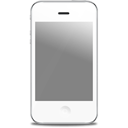 GRADINGThe semester is divided into two nine-week periods. In each nine weeks, there will be two units, totaling four units. In each nine weeks, there will be 10 grades: tests, notebook checks, assignments, two exam grades and a participation grade. Students will also be given a Pretest, a Benchmark, and a Post-test to assess their development throughout the course. These assessment also serve as grades.POLICIES AND PROCEDURESEnter class ON TIME. There should be no lingering in the hallway. If you are not in the doorway by the time the tardy bell rings, then you are considered absent and will be written up.Raise your hand. There will be time when you are allowed to openly discuss, and you will be made aware of that. Do NOT leave your seat without permission. Three bathroom passes will be given to students for the entire semester. If you use/lose your bathroom passes, you are out of luck! If you need to go to the bathroom, I will motion for you to go to the bathroom after you give me your pass. Additional bathroom passes may be given to students to reinforce positive behavior. Bathroom passes can be turned in for bonus points on any assignment.Be PREPARED to LEARN. Enter class quickly and quietly.Begin your bellwork as soon as you enter the classroom.Turn in assignments when due. Bring required materials to class, bring required ATTITUDE to class, and be prepared to TRY.There will be NO food, drinks, gum or candy in this roomTHINK BEFORE YOU SPEAK! Think 1. Is this relevant? 2. Is this helpful? 3. Is this necessary? If the answer is no to any of these questions, please keep your thoughts to yourself.Follow directions! When I ask you to do something, I expect you to do so in a timely fashion.RESPECT EVERYONE AROUND YOU. When in doubt, follow the Golden Rule: Treat others like you want to be treated. Keep your hands and thoughts to yourself. There will be NO name calling or profanity in this classroom. Respect includes giving those around you the attention they deserve, including your teacher, your peers, and anyone else in the classroomBe a bucket filler! Don’t dip in other people’s buckets.If you are absent, it is YOUR responsibility to see the binder manager/absent binder and find out what you missed.You have THREE DAYS to make up any missed work. Any grades not completed by this time will result in an F being entered into the grade book (which means you will get a phone call home!).Students should NOT be on their cell phones without a teacher’s specific permission. There will be times when students will be allowed to use their phones for research purposes, but ONLY when specifically stated by the teacher. Students are to follow all rules, guidelines, and procedures set by Assumption High School. Bathroom and Water Breaks: 
First, students’ leaving the classroom is at the discretion of the teacher, impacted by student behavior and participation. Additionally, the classroom is located in close proximity to the bathroom and water fountains. Students are expected to utilize minutes between classes to go to the restroom and get water. Otherwise, students will be allowed out of the classroom three times a semester for restroom use/water.  Three passes will be given, and they are the responsibility of the student. Lost or stolen passes will not be replaced. Positive behavior can earn you additional passes or tokens and four tokens can purchase a bathroom pass. Unused passes can be used for 5 bonus points on tests and/or exams. All unused bathroom passes will be turned in at the end of the semester for bonus points on the exam.Remind: A way to know that’s going on…What is it? Remind is a website that provides a safe way for teachers to text message or email students and parents. How do students/parents sign up? Students and parents sign up for notifications by sending a text message with a teacher's class code (e.g. text @code to 81010). They may also sign up by sending an email to the teacher's code (e.g. code@mail.remind.com). The medium they sign up with determines how they will receive notifications. So if a student signs up from her phone, she will receive text messages. Likewise, a parent who emails in will receive messages via email. 4th Block—Text 81010 with this message @jlee4SUPPLIESBinder/Folder - You need something to keep your Fine Arts materials ORGANIZED. This will save you in the long run!Lead pens/pencils/writing utensils - This is part of being prepared to learn! Bring something to write with to EVERY class. I will have a limited supply of pencils in my room, but they will cost you two tokens to borrow. If you return the pencil WITHOUT DESTROYING IT, you will get your tokens back. If you damage my supplies, you will not get your tokens back.Coloring supplies: markers, crayons, colored pencils, etc. - Several of our activities require you to CREATE. Community Supplies			Community Supplies for Mustang Tokens4th Block: colored card stock 		Supply			          	# of Tokens                                				Clorox wipes					3                     					Paper/Cardstock/Construction Paper	2						Ruler						1						Hand Sanitizer			(Depends on size)PLEASE REVIEW, SIGN, AND PLACE THIS FORM IN YOUR BINDER:We have read and agree to the listed behavior expectations, grading information, and policies for this course. We understand that failure to follow the guidelines may result in disciplinary action.Parent Signature										Date______________________________________________________________________Student Signature										Date______________________________________________________________________Common Vocabulary Words to Know2D OR TWO- DIMENSIONAL:  things that look flat. For example, a square is a 2-D shape.3D OR THREE- DIMENSIONAL:  things that look (or are) solid. For example, a cube is a 3-D shape.ABSTRACT:  art that does not attempt to represent the appearance of objects, real or imaginary. The artist takes an image or object and changes its appearance by leaving out details, simplifying or rearranging its parts to express his or her idea or feeling. Abstraction can occur in varying degrees, perhaps to the extent where you may not recognize the subject in the final product. Abstract work with no recognizable subject matter is called non-objective art.ABSTRACT EXPRESSIONISTS:  a group of New York artists of the 1940's-50's, including Jackson Pollock. They made abstract works meant to express their feelings. AESTHETIC: the science of the beautiful in art; defined by visual, moral, social, and contemporary standards.ARCHITECTURE:  the art of making plans for buildings or a style of building ART:  things made to be looked at, especially paintings and sculptures. It can also be used to describe anything creative, including music and poetry. ART CRITICISM:  describing and evaluating the media, processes, and meanings of works of visual arts, and making comparative judgments ART ELEMENTS:  visual arts components such as line, texture, color, form, value, and spaceART HISTORY:  a record of the visual arts, incorporating information, interpretations, and judgments about art objects, artists, and conceptual influences on developments in the visual arts ART MOVEMENT:  a group of artists who work together and share ideas, and often hold joint exhibitions ASYMMETRICAL:  different on either side of a central axisBALANCE:  equilibrium in a composition, either symmetrical or asymmetricalCALLIGRAPHY:  fine handwriting in ink with a quill, reed pen, or brush; follows specific rules or designsCHIAROSCURO:  the use of light and shadow to create a focal point or moodCLASSICAL:  originating in Greece and Rome; represents unadorned beautyCOLOR WHEEL:  an arrangement of colors that shows how to mix the primary colors to create new colorsCOMMISSION:  the hiring of one or more artists to create a work of artCONTEMPORARY ART:  generally defined as art produced during the second half of the 20th century. CONTOUR LINES:  outside and inside lines defining an image or shapeCONTRAST:  to set in opposition for the purpose of comparisonCROSSHATCH:  to create differences in value through a crossed series of parallel linesCUBISM:  natural forms changed by geometrical reductionDEPTH:  the illusion of space in a picture plane.DESIGN:  the organization of line, form, color, value, texture and space in an eye-pleasing arrangementELEMENTS OF ART:  the visual "tools" artists use to create art. The categories include line, color, shape, space, light and textureEMPHASIS:  a design principle that gives dominance to a particular area through color, size, or repetition EXPRESSIONISM:  the painting of feelings, sometimes with recognizable images, often totally abstractFIGURE:  the human or animal form used in creating artFOCAL POINT:  an area of an artwork that first attracts and usually sustains the viewer's attentionFOREGROUND:  in a scene or artwork, the part that seems closest to the viewerFORM:  a three-dimensional shape, such as the human form or an abstract formFOUND OBJECT:  an object which an artist has not made, but has chosen to exhibit as a work of art. It can be a natural object, such as driftwood, or a man-made object such as a bottleFRESCOS:  wall paintings made by painting onto wet plasterGENRE:  subjects and scenes depicting everyday life. Or, a particular kind of paintings, such as portraits, landscapes, and still lifesHIGHLIGHT:  a light area that represents the reflection of lightHORIZON LINE:  a level line where water or land seems to end and the sky begins. It is usually on the eye level of the observer. If the horizon cannot be seen, its placement may be imagined based on the placement of trees, grasses, mountains and the like.HORIZONTAL:  side to side and parallel to the horizonHUE:  refers to the common name of the color such as red or greenIMPASTO:  thick, opaque paint applied with a brush, knife or fingers, creating various textural features on the surface of the paintingIMPRESSIONISM:  a style of painting that seeks to represent the momentary effects of sunlight on color. The main interest was in depicting contemporary life in a new objective manner by rendering an "impression" of what the eye sees in one particular moment rather than what the mind knows to be thereITALIAN RENAISSANCE:  revival of classical art, literature, and learning based on humanismKITSCH:  artwork, often mass produced, that goes beyond good tasteLANDSCAPE:  the scenery of an inland area, a painting or drawing of the land or natural environmentLINE:  the path traced by a moving pointLITHOGRAPH:  a print made by drawing on a flat, porous limestone with greasy material, then applying greasy ink which adheres only to the drawn lines. Dampened paper is applied to the stone and is rubbed over with a special press to make the final printMEDIUM:  the material used to make a work of art. Examples include oil, watercolor, pencil, pen and ink, tempera, and pastelMIDDLEGROUND:  the part of the painting that lies between the background and the foregroundMIXED MEDIA:  used to describe art made from more than one material or mediumMOSAIC:  a design or picture created by embedding stones or pieces of glass on a floor, vault or wallMURAL:  a large painting or artwork, generally designed for and created on the wall or ceiling of a public buildingNEGATIVE SPACE:  the area surrounding a shape, often seen as a voidOPAQUE:  ability of paint to cover over a surface. Not seen throughOPTICAL ILLUSION:  image that appears different than it actually isPATRONS:  people who pay artists to produce work for themPATTERN:  a design made by repeating a motif at regular intervalsPERSPECTIVE:  a technique for creating the illusion of depth on a 2-D surfacePOINTILLISM:  the application of pure color in small dots, allowing the eye to mix (such as red and blue dots side by side, which the eye sees as violet). It was developed in 1855 by Georges Seurat. POP ART:  a mid-20th-century British and American art movement which used images from popular culture, such as comic strips and advertisements. Andy Warhol was a famous Pop artist.PORTRAIT:  a picture of a person or images that portray a personPOST-IMPRESSIONISM:  a term used to describe the variety of styles that developed in the 1880's-90's following Impressionism. It includes the work of Cezanne, Gauguin, and van Gogh. PROPORTION:  the relationship of one object to another in size, shape, number or degreeRADIAL DESIGN:  branching out from the middle. REALISM: (1850-1900) a style in which an artist tries to create an image that resembles the natural worldRENAISSANCE:  a period in the 15th and 16th centuries when there were lots of new discoveries in art and science.REPETITION:  recurring again and againRHYTHM:  the controlled movements found in all good design, they can be established through the use of any of the elements of design--lines, areas of light and shade, spots of color, repetitions of shapes and spaces, or textures surfacesROMANTICS:  a group of late 18th and early 19th-century artists, including Caspar David Friedrich, who were inspired by a love of natureSFUMATO:  a smoky, hazy effect with soft edgesSHADE: any color mixed with blackSHAPE:  the outline of a figure or form. Shapes can be geometric (rectangles, triangles, and circles, etc.) or organic (irregular)SILHOUETTE:  portrait or picture cut from black paper or done in solid black upon a light backgroundSPACE:  Actual: 2D space as in drawings, paintings or prints on flat surfaces, or 3D as in sculptures, architecture or ceramics Pictorial: the flat surface of the paper, canvas, or other material and is also known as the picture planeSTILL LIFE:  an arrangement of fruit, flowers, food or assorted unmoving objects. The plural is "still lifes" (not "lives"). STUDY:  a drawing that may be used to try out an idea or plan out another workSURREALISM:  a 20th-century art movement which used bizarre, dream-like images. Rene Magritte and Salvador Dali were famous Surrealists.SYMMETRY:  the placement of the same elements on either side of a dividing line in such a way that they form a mirror image of each otherTEXTURE:  the way something feels to the touch. Texture can be real, as in the smoothness of a bronze sculpture, or the bumpiness of thick oil paint on a canvas. Texture can also be implied or imagined, as in painted illusions of the softness of a kitten's fur, or the prickly quality of hayTHEME:  the main idea underlying the subject in a work of artVALUE:  the measurement of light and darkness in a work of artVANISHING POINT:  term used in perspective; all lines lead to this point which may be on or off the canvasVERTICAL: up and downVISUAL TEXTURE:  texture that you can see or that an artist will decorate a surface with. You can not feel visual textureElements and principles of art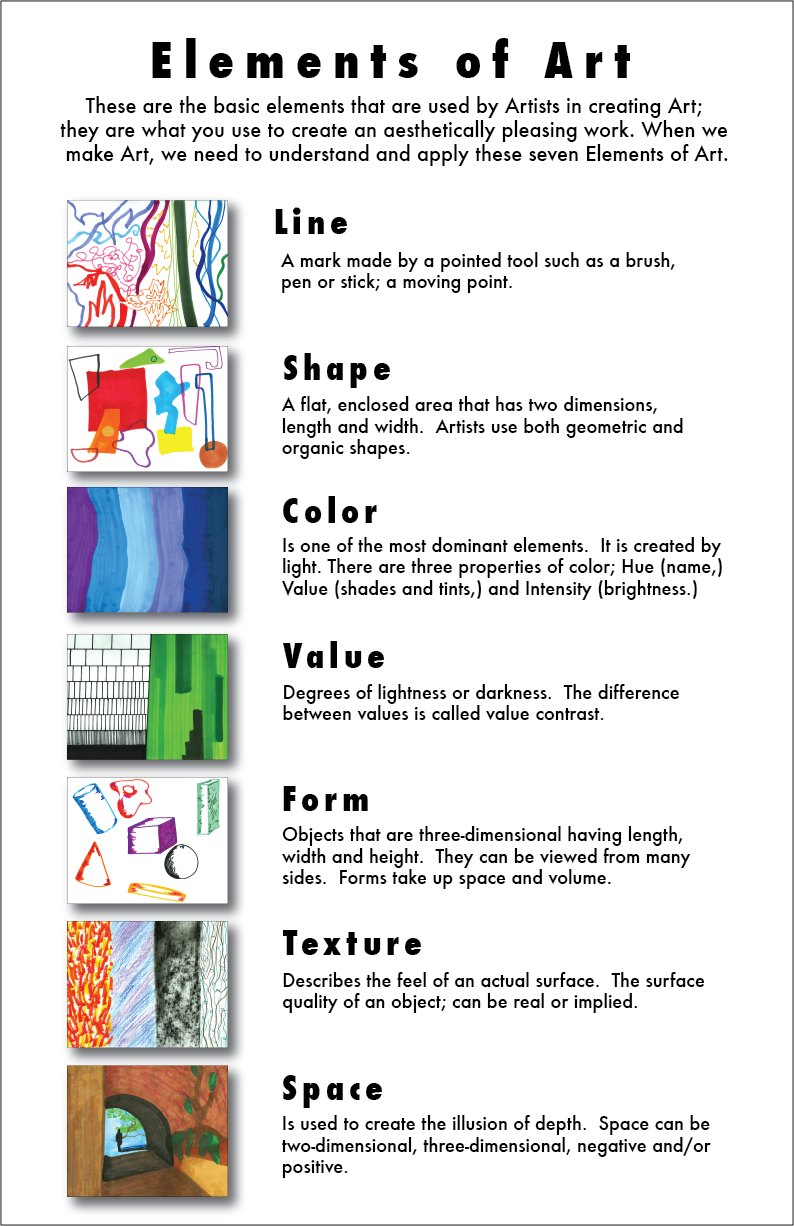 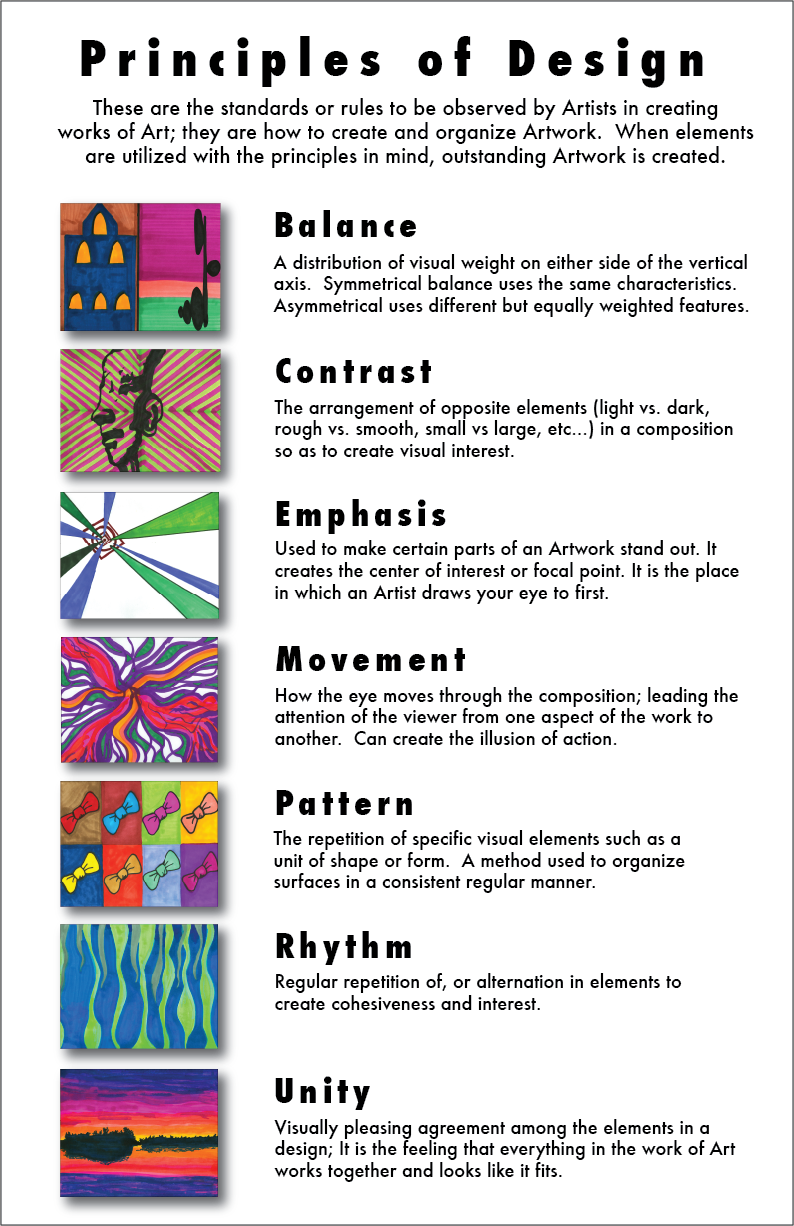 FOUR STEPS OF ART CRITICISM

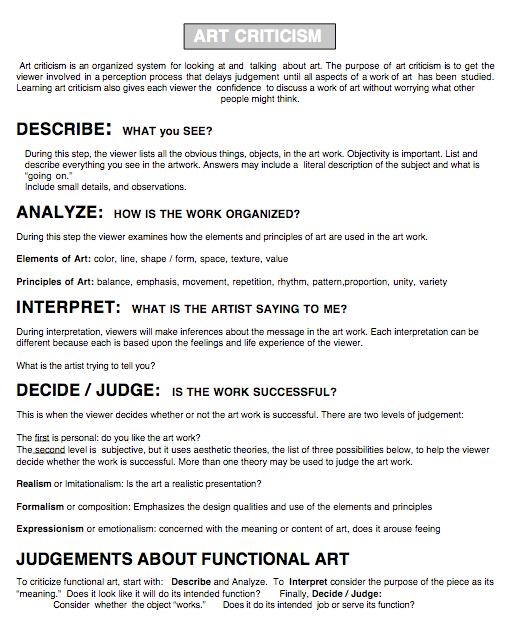 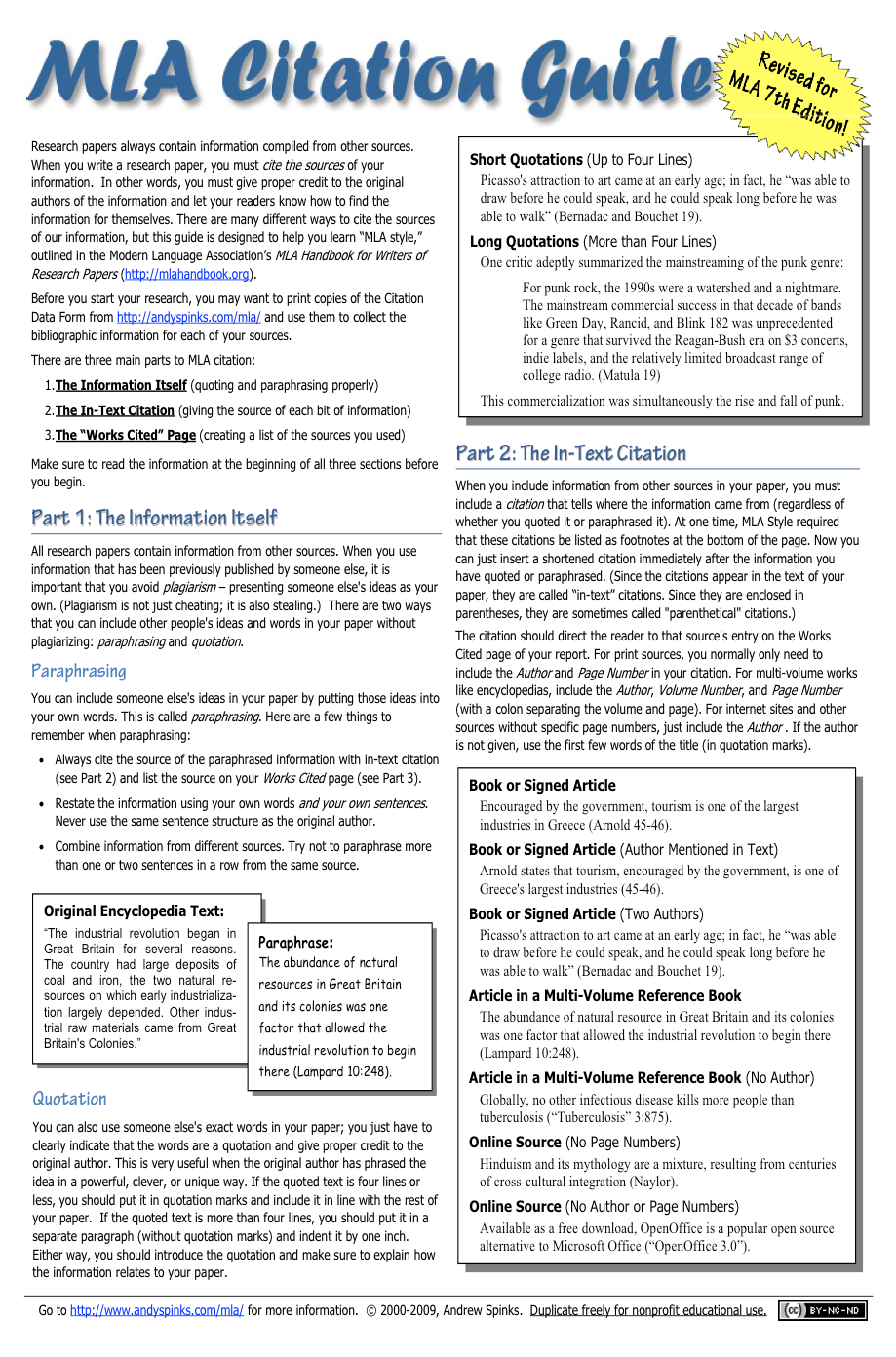 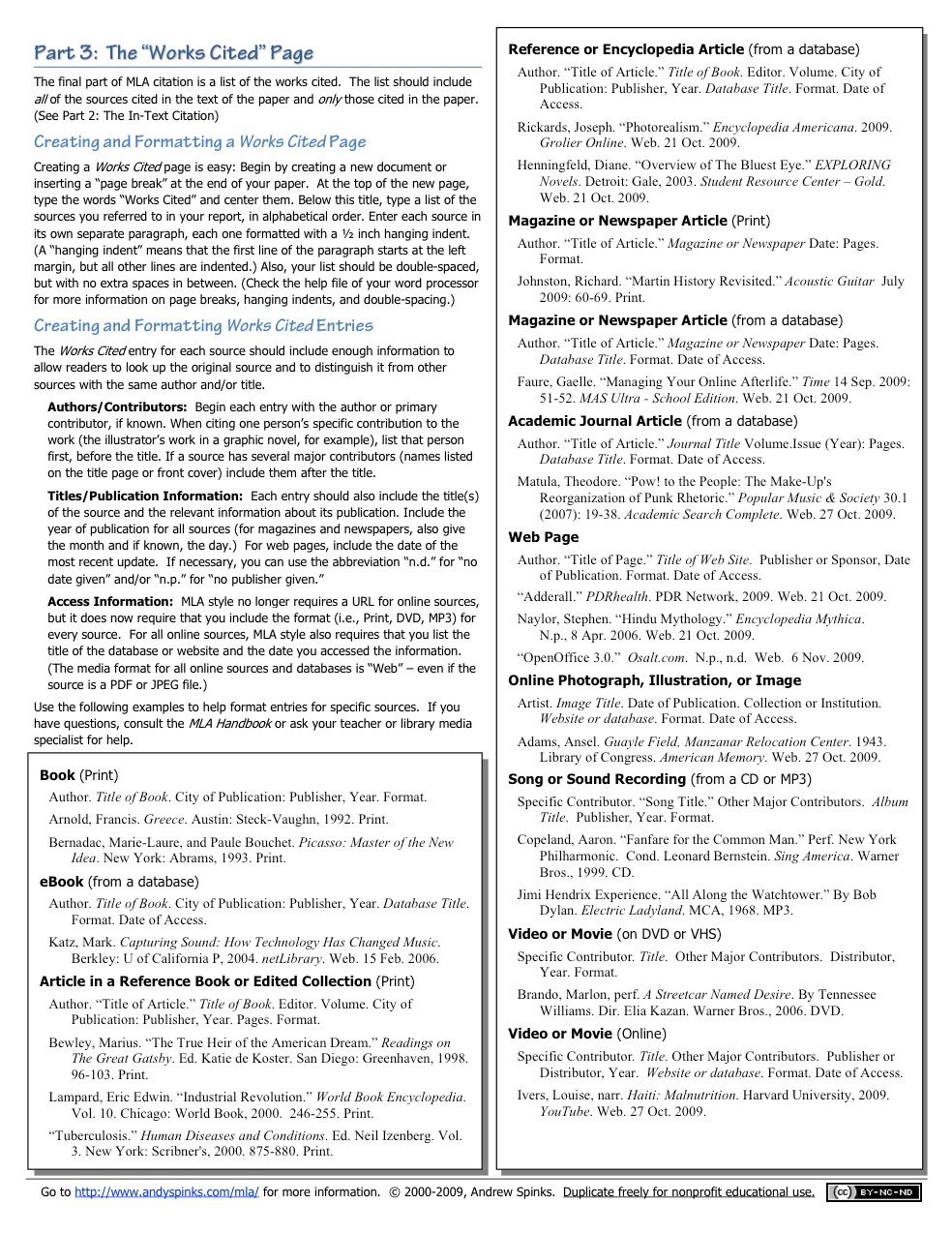 ART HISTORY TIMELINEhttp://www.metaphorandart.com/articles/images/Brandl_Art%20_History_Timeline_14_jpg-1.jpg 




Fine Arts Grade TrackerThemeBig QuestionUnit 1Art IntroductionWhat are the basic concepts of art?Unit 2Art and ReligionHow has religion impacted art?Unit 3Art and MovementHow can art move?Unit 4Art PracticeHow is art expressed?History of Art Timeline History of Art Timeline History of Art Timeline History of Art Timeline History of Art Timeline ERAPERIOD/MOVEMENTCHARACTERISTICSCREATORS/WORKSHISTORICAL EVENTS/ CONTEXTPrehistoricPre-historic Art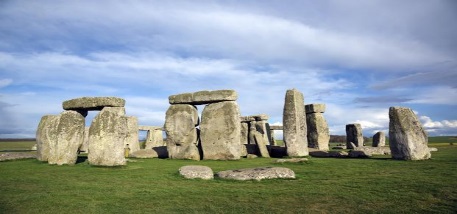 30000 B.C.- 2200 B.CCave painting, fertility goddesses, megalithic structures 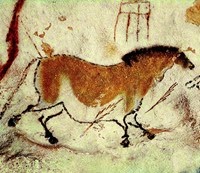 Lascaux Cave Painting, Woman of Willendorf, Stonehenge Ice Age ends (10,000 b.c.– 8,000 b.c.); New Stone Age and first permanent settlements (8000 b.c.– 2500 b.c.) Antiquity, Ancients, ClassicalPersian Art3500 B.C.- 330 B.C. 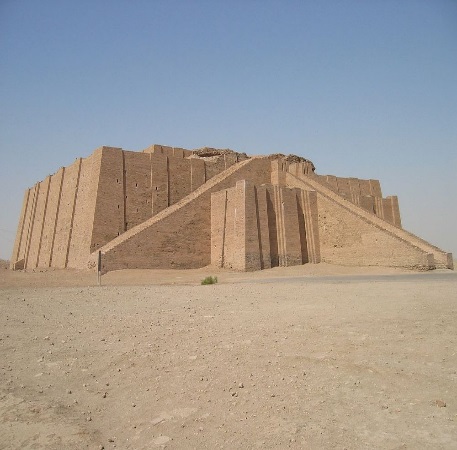 Antiquity, Ancients, ClassicalMesopotamian Art3500 B.C.- 540 B.C Warrior art and narration in stone relief 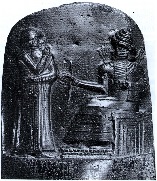 Standard of Ur, Ziggurat of Ur, Head of Akkadian Rule Gate of Ishtar, Stele of Hammurabi's Code Sumerians invent writing (3400 b.c.); Hammurabi writes his law code (1780 b.c.); Abraham founds monotheism Antiquity, Ancients, ClassicalEgyptian Art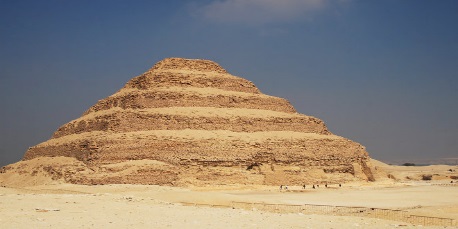 3000 B. C.- 400 Art with an afterlife focus: pyramids and tomb painting 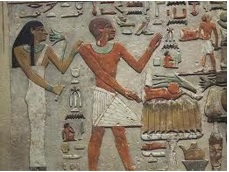 Imhotep, Step Pyramid, Great Pyramids, Bust of Nefertiti 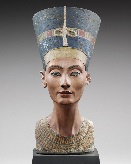 Narmer unites Upper/Lower Egypt (3100 b.c.); Rameses II battles the Hittites (1274 b.c.); Cleopatra dies (30 b.c.) Antiquity, Ancients, ClassicalCeltic Art1000 B.C.- 1000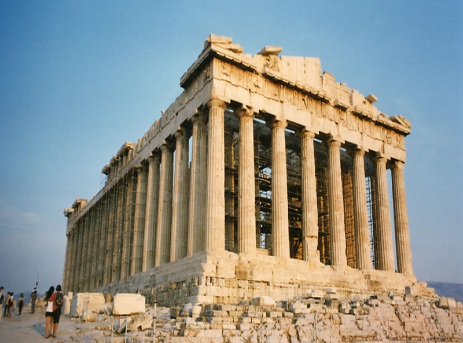 Antiquity, Ancients, ClassicalGrecian  & Hellenistic Art850 B.C.- 31 B.C. Greek idealism: balance, perfect proportions; architectural orders(Doric, Ionic, Corinthian) 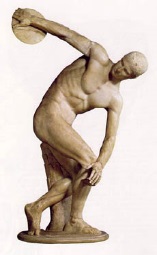 Parthenon, Myron, Phidias, Polykleitos, Praxiteles 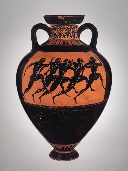 Athens defeats Persia at Marathon (490 b.c.); Peloponnesian Wars (431 b.c.–404 b.c.); Alexander the Great's conquests (336 b.c.–323 b.c.) Antiquity, Ancients, ClassicalEtruscan Art700 B.C.- 90 B.C.Antiquity, Ancients, ClassicalRoman Art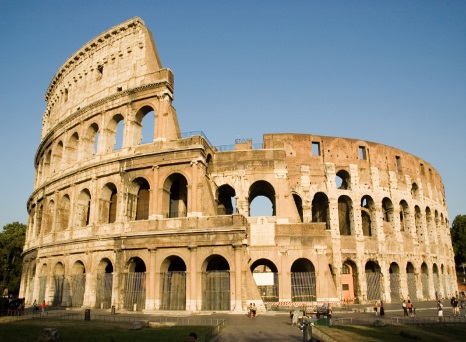 500 B.C.- 400 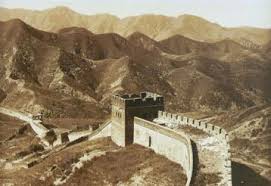 Roman realism: practical and down to earth; the arch 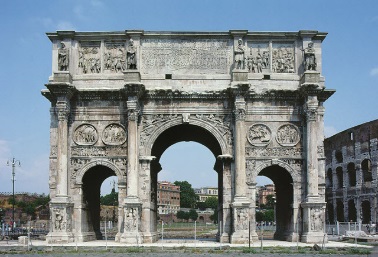 Augustus of Primaporta, Colosseum, Trajan's Column, Pantheon 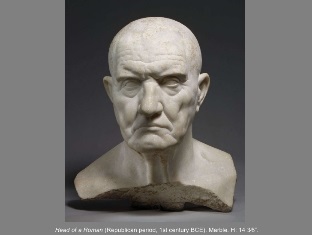 Julius Caesar assassinated (44 b.c.); Augustus proclaimed Emperor (27 b.c.); Diocletian splits Empire (a.d. 292); Rome falls (a.d. 476) Antiquity, Ancients, ClassicalAsian Art 650 B.C.-1900Serene, meditative art, and Arts of the Floating World 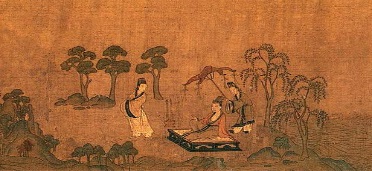 Gu Kaizhi, Li Cheng, Guo Xi, Hokusai, Hiroshige 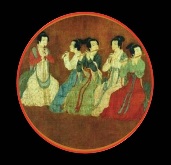 Birth of Buddha (563 b.c.); Silk Road opens (1st century b.c.); Buddhism spreads to China (1st–2nd centuries a.d.) and Japan (5th century a.d.) Antiquity, Ancients, ClassicalEarly Christian Art 150- 525ERAPERIOD/MOVEMENT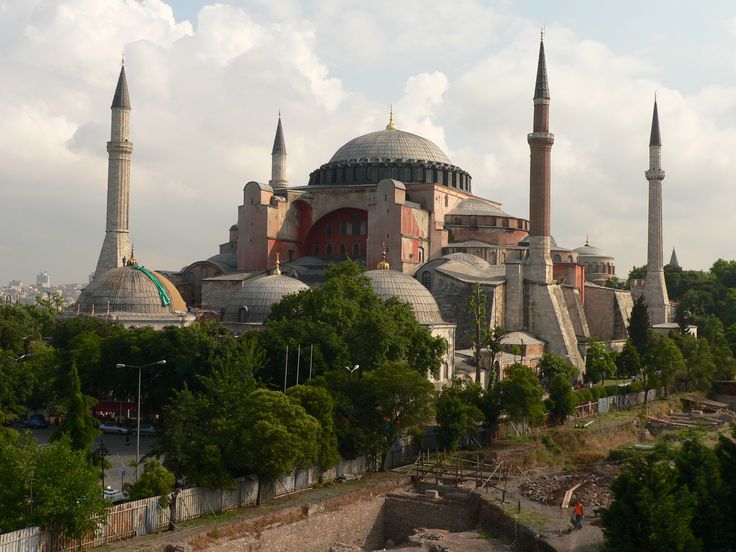 CHARACTERISTICSCREATORS/WORKSHISTORICAL EVENTS/ CONTEXTMedieval, Middle AgesByzantium Art320- 1450Heavenly Byzantine mosaics;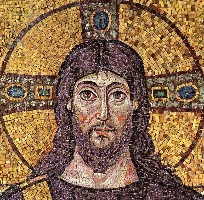 Hagia Sophia, Andrei Rublev, Mosque of Córdoba, the Alhambra 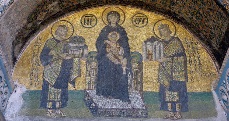 Justinian partly restores Western Roman Empire (a.d. 533–a.d. 562); Iconoclasm Controversy (a.d. 726–a.d. 843) Medieval, Middle AgesOttoman Art620- 1920Islamic architecture and amazing maze-like design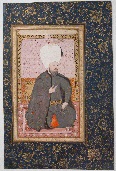 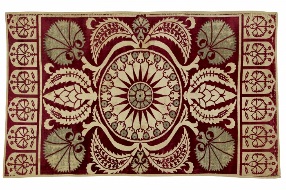 Birth of Islam (a.d. 610) and Muslim Conquests (a.d. 632–a.d. 732)Medieval, Middle AgesRomanesque 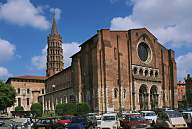 1000- 1200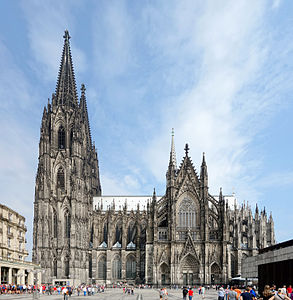 Inspired by roman architecture, such as rounded arches and columns; illuminated manuscripts 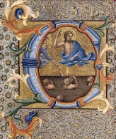 St. Sernin, Durham Cathedral, Chartres, Cimabue, Duccio, Viking Raids (793–1066); Battle of Hastings (1066); Crusades I–IV (1095– 1204); Medieval, Middle AgesGothic 1140-1375Height & light; Stain-glassed windows; gargoyles 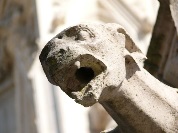 Notre Dame, Giotto, Lamentation of Christ 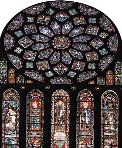 Black Death (1347– 1351); Hundred Years' War (1337–1453)RenaissanceEarly & High Renaissance1400- 1550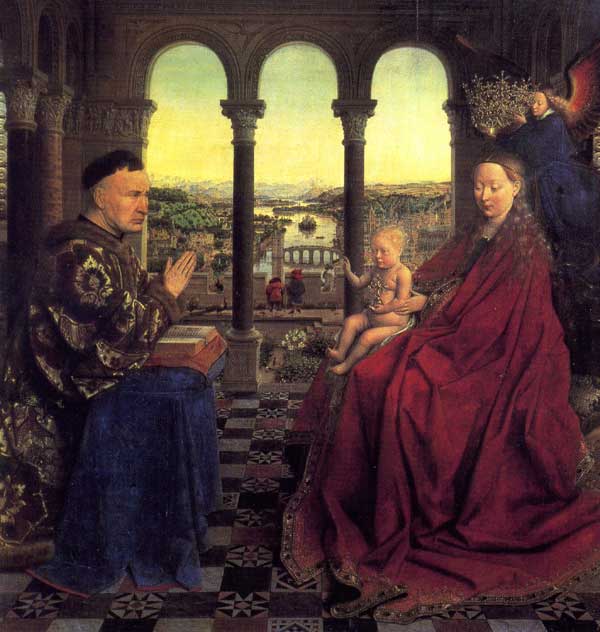 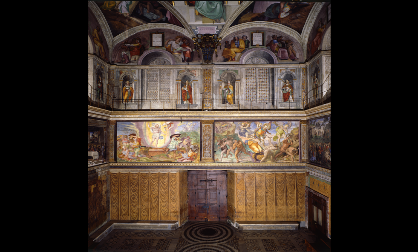 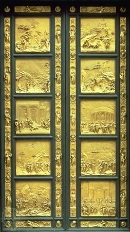 Rebirth of classical culture 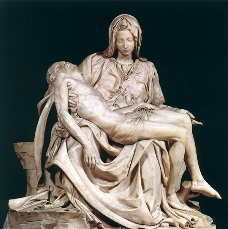 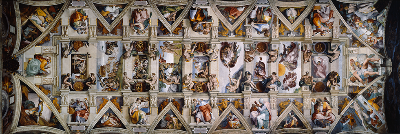 Ghiberti's Doors, Brunelleschi, Donatello, Botticelli, Leonardo, Michelangelo, Raphael Gutenberg invents movable type (1447); Turks conquer Constantinople (1453); Columbus lands in New World (1492); Martin Luther starts Reformation (1517) RenaissanceVenetian & Northern Renaissance 1430- 1550The Renaissance spreads north- ward to France, the Low Countries, Poland, Germany, and England 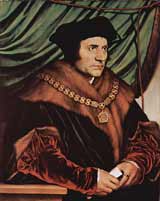 Bellini, Giorgione, Titian, Dürer, Bruegel, Bosch, Jan van Eyck, Rogier van der Weyden, Holbein, Shakespeare 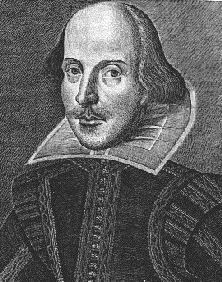 Council of Trent and Counter-Reformation (1545–1563); Copernicus proves the Earth revolves around the Sun (1543 RenaissanceMannerism 1527- 1580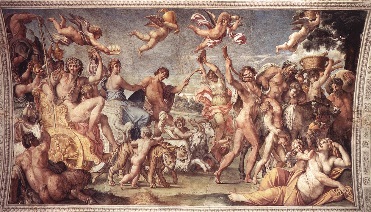 Art that breaks the rules; artifice over nature Tintoretto, El Greco, Pontormo, Bronzino, Cellini Magellan circumnavigates the globe (1520–1522) Modern- 17th CenturyBaroque 1600- 1750Splendor and flourish for God; art as a weapon in the religious wars Reubens, Rembrandt, Caravaggio, Palace of Versailles Thirty Years' War between Catholics and Protestants (1618–1648) Modern- 18th CenturyRococo 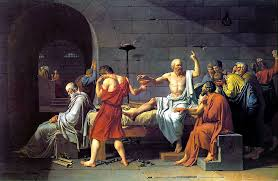 1700- 1800Modern- 18th CenturyNeoclassical 1750-1850Art that recaptures Greco- Roman grace and grandeur David, Ingres, Greuze, Canova Enlightenment (18th century); Industrial Revolution (1760–1850) Modern- 18th CenturyRomanticism 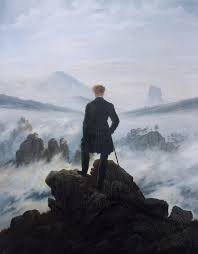 1780- 1850The triumph of imagination and individuality Caspar Friedrich, Gericault, Delacroix, Turner, Benjamin West American Revolution (1775–1783); French Revolution (1789–1799); Napoleon crowned emperor of France (1803) ERAPERIOD/MOVEMENTCHARACTERISTICSCREATORS/WORKSHISTORICAL EVENTS/ CONTEXTModern- 19th CenturyRealism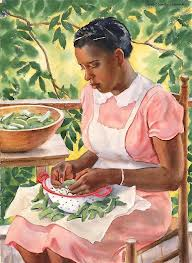 1848- 1900Celebrating working class and peasants; en plein air rustic painting Corot, Courbet, Daumier, Millet European democratic revolutions of 1848 Modern- 19th CenturyImpressionism 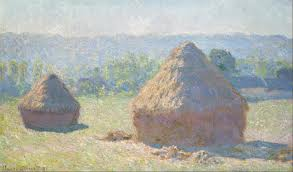 1865-1885Capturing fleeting effects of natural light Monet, Manet, Renoir, Pissarro, Cassatt, Morisot, Degas Franco-Prussian War (1870–1871); Unification of Germany (1871) Modern- 19th CenturyPointillism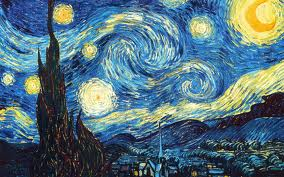 1884-1904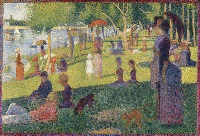 Seurat, SignacModern- 19th CenturyPost- Impressionism 1885- 1910A soft revolt against Impressionism Van Gogh, Gauguin, Cézanne, Seurat Belle Époque (late-19th- century Golden Age); Japan defeats Russia (1905) Modern- 20th CenturyExpressionism  & Fauvism 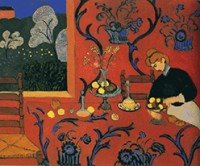 1900- 1935Harsh colors and flat surfaces (Fauvism); emotion distorting form Matisse, Kirchner, Kandinsky, Marc Boxer Rebellion in China (1900); World War (1914– 1918) Modern- 20th CenturyCubism, Futurism, & Constructivism 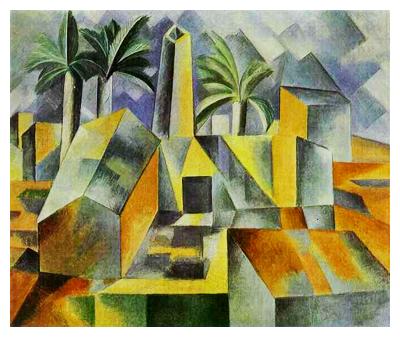 1905- 1920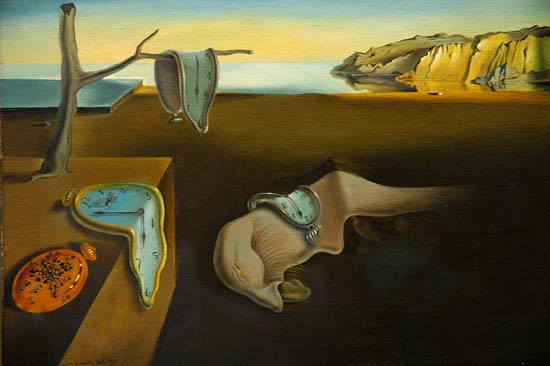 Pre– and Post–World War 1 art experiments: new forms to express modern life Picasso, Braque, Leger, Boccioni, Severini, Malevich Russian Revolution (1917); American women franchised (1920) Modern- 20th CenturyDada & Surrealism 1917-1950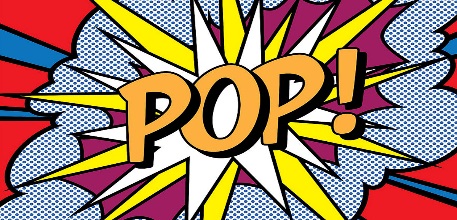 Ridiculous art; painting dreams and exploring the unconscious Duchamp, Dalí, Ernst, Magritte, de Chirico, Kahlo Disillusionment after World War I; The Great Depression (1929–1938); World War II (1939–1945) and Nazi horrors; atomic bombs dropped on Japan (1945) Modern- 20th CenturyAbstract  & Pop Art1940- 1960Post–World War II: pure abstraction and expression without form; popular art absorbs consumerism Gorky, Pollock, de Kooning, Rothko, Warhol, Lichtenstein Cold War and Vietnam War (U.S. enters 1965); U.S.S.R. suppresses Hungarian revolt (1956) Czechoslovakian revolt (1968) Modern- ContemporaryPostmodernism & Deconstructivism  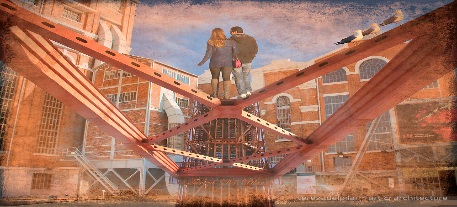 1970- Art without a center and reworking and mixing past styles Gerhard Richter, Cindy Sherman, Anselm Kiefer, Frank Gehry, Zaha Hadid Nuclear freeze movement; Cold War fizzles; Communism collapses in Eastern Europe and U.S.S.R. (1989–1991) Title of AssignmentGradeQuality points(A = 4, B = 3, C = 2, D = 1, F = 0)2. 3. 4. 5. 6.7.8.9.10.11.12.13.14.15.